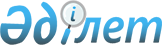 Об утверждении образцов аншлагов границ охотничьих хозяйств, воспроизводственных участков и зон покоя, рыбохозяйственных водоемов и (или) участков, а также запретные для охоты и рыболовства сроки и места, форму журнала учета лова рыбных ресурсов и других водных животных (промысловый журнал)Приказ Министра сельского хозяйства Республики Казахстан от 13 марта 2012 года № 25-03-02/96. Зарегистрирован в Министерстве юстиции Республики Казахстан 13 апреля 2012 года № 7573.      В соответствии с подпунктом 29) пункта 1 статьи 9 Закона Республики Казахстан от 9 июля 2004 года "Об охране, воспроизводстве и использовании животного мира" ПРИКАЗЫВАЮ:      Сноска. Преамбула в редакции приказа и.о. Министра сельского хозяйства РК от 24.07.2015 № 18-03/692 (вводится в действие по истечении десяти календарных дней после дня его первого официального опубликования).
      1. Утвердить прилагаемые:      1) образцы аншлагов границ охотничьих хозяйств, воспроизводственных участков и зон покоя, а также запретные для охоты сроки и места согласно приложению 1 к настоящему приказу;      2) образцы аншлагов границ воспроизводственных участков и зон покоя, рыбохозяйственных водоемов и (или) участков, а также запретные для рыболовства сроки и места, согласно приложению 2 к настоящему приказу;      3) форму журнала учета лова рыбных ресурсов и других водных животных (промысловый журнал), согласно приложению 3 к настоящему приказу.      2. Признать утратившим силу приказ Министра сельского хозяйства Республики Казахстан от 15 апреля 2010 года № 267 "Об утверждении образцов знаков и аншлагов, обозначающих береговые границы рыбохозяйственных водоемов и (или) участков, а также форму журнала учета лова рыбных ресурсов и других водных животных (промысловый журнал)" (зарегистрированный в Реестре государственной регистрации нормативных правовых актов за № 6238, опубликованный в газете "Казахстанская правда" от 12 ноября 2010 года № 306-309 (26367-26370).      3. Комитету лесного и охотничьего хозяйства Министерства сельского хозяйства Республики Казахстан (Нысанбаев Е.Н.) обеспечить в установленном законодательством порядке государственную регистрацию настоящего приказа в Министерстве юстиции Республики Казахстан и его официальное опубликование в средствах массовой информации.      4. Настоящий приказ вводится в действие по истечении десяти календарных дней после дня его первого официального опубликования. Образцы аншлагов
границ охотничьих хозяйств, воспроизводственных участков и зон
покоя, а также запретные для охоты сроки и места
1. Образец основного аншлага, обозначающий границы охотничьих
хозяйств и (или) участков      Примечание:      Основной аншлаг, указывает границы охотничьих хозяйств и (или) участков (далее – аншлаг № 1) и информирует об ответственности за не законную охоту, имеет карту схему охотничьего хозяйства и (или) участка.      На аншлаге № 1 указывается следующая информация:      1) наименование субъекта охотничьего хозяйства;      2) наименование охотничьего хозяйства и (или) участка;      3) контактный телефон;       4) меры ответственности за нарушение  правил охоты;      5) карта-схема границы охотничьего хозяйства и (или) участка. 2. Образец аншлага, обозначающий воспроизводственный участок      Примечание:       Аншлаг, указывающий границы воспроизводственных участков       (далее – аншлаг № 2), устанавливается на местах размножения животных и птиц и информирует о продолжительности запрета на производство охоты в периоды размножения животных, имеет карту-схему участка. 3. Образец аншлага, обозначающий зону покоя      Примечание:      Аншлаг, указывающий границы зон покоя (далее – аншлаг № 3) устанавливается в местах круглогодичного запрета для охоты и информирует о запрете охоты на участке охотничьего хозяйства, указанной на карте-схеме. 4. Образец аншлага, обозначающий запретные для охоты сроки и
места охотничьих хозяйств и (или) участков      Примечание:       Аншлаг, указывающий запретные для охоты сроки и места       (далее – аншлаг № 4), устанавливается в охотничьих хозяйствах и (или) участках, информирует о запретных для охоты сроках и местах, а также несет информацию о наименовании субъекта охотничьего хозяйства, наименовании охотничьего хозяйства и (или) участка, имеет карту-схему охотничьего хозяйства и (или) участка. Общая характеристика аншлагов      Аншлаги должны соответствовать следующим характеристикам:      состоять из опорной стойки и сигнального щита;      сигнальный щит должен быть прямоугольным и по типоразмеру не менее 1,2 метра в длину и 0,6 метра в ширину;      расстояние от нижней части сигнального щита до поверхности земли должно быть не менее 1,5 метра.      Основной фон аншлагов:      светло – синий цвет – для аншлага № 1;      желтый цвет – для аншлагов № 2 и № 3;      светло – красный цвет – для аншлага № 4;      синий цвет - для канта аншлагов;      на сигнальном щите надписи должны быть нанесены на государственном и русском языках черным цветом;      карта-схема охотничьих хозяйств и (или) участков, указывающие границ охотничьих хозяйств, воспроизводственных участков и зон покоя, а также запретные для охоты сроки и места должны быть расположены в центре сигнального щита, размером не менее 1/4 и не более 1/3 от размера сигнального щита и изображение должно быть нанесено синим цветом.      Аншлаги устанавливаются в количестве не менее 1 единицы с правой стороны подъездных путей по границе охотхозяйства и/или участков. Образцы аншлагов, указывающих границы воспроизводственных
участков и зон покоя, рыбохозяйственных водоемов и (или)
участков, а также запретные для рыболовства сроки и места
1. Образец аншлага, указывающий границы
воспроизводственных участков      Примечание:      Аншлаг, указывающий границы воспроизводственных участков (далее – аншлаг № 1), устанавливается на нерестилищах, в местах размножения рыбных ресурсов и других водных животных и информирует о продолжительности запрета на рыболовство в периоды нереста и размножения рыбных ресурсов и других водных животных, имеет карту-схему водоема и (или) участка. 2. Образец аншлага, указывающий
границы зон покоя      Примечание:      Аншлаг, указывающий границы зон покоя (далее – аншлаг № 2), устанавливается в местах круглогодичного запрета для рыболовства и информирует о запрете рыболовства на водоеме и (или) участке, указанной на Карте – схеме. 3. Образец аншлага, указывающий границы
рыбохозяйственных водоемов и (или) участков      Примечание:      Аншлаг, указывающий границы рыбохозяйственных водоемов и (или) участков (далее – аншлаг № 3), устанавливается на подъездных путях к закрепленному рыбохозяйственному водоему и (или) участку, несет информацию о наименовании субъекта рыбного хозяйства, наименовании водоема и (или) участка, контактном телефоне и информирует об административной ответственности за рыболовство без разрешения или путевки, имеет карту – схему водоема и (или) участка. 4. Образец аншлага, указывающий запретные
для рыболовства сроки и места      Примечание:      Аншлаг, указывающий запретные для рыболовства сроки и места (далее – аншлаг № 4), устанавливается на рыбохозяйственных водоемах и (или) участках, информирует о запретных для рыболовства сроках и местах, а также содержит информацию о наименовании субъекта рыбного хозяйства, наименовании водоема и (или) участка, имеет карту – схему водоема и (или) участка. Общая характеристика для аншлагов      Аншлаги должны соответствовать следующим характеристикам:      состоять из опорной стойки и сигнального щита;      сигнальный щит должен быть прямоугольным и по типоразмеру не менее 1,2 метра в длину и 0,6 метра в ширину;      расстояние от нижней части сигнального щита до поверхности земли должно быть не менее 1,5 метра;      основной фон аншлагов:      светло зеленый цвет – для аншлага № 1;      белый цвет – для аншлага № 2;      желтый цвет – для аншлага № 3;      синий цвет – для аншлага № 4;      красный цвет - для канта аншлагов.      На сигнальном щите надписи должны быть нанесены на государственном и русском языках черным цветом.      Карта – схема водоемов и (или) участков, указывающих границы воспроизводственных участков, зон покоя рыбохозяйственных водоемов и (или) участков, а также запретные для рыболовства сроки и места, должны быть расположены в центре сигнального щита, размером не менее 1/4 и не более 1/3 от размера сигнального щита. Журнал учета лова рыбных ресурсов и других водных животных
(промысловый журнал)       Сноска. Форма журнала - в редакции приказа и.о. Министра экологии и природных ресурсов РК от 15.06.2023 № 192 (вводится в действие по истечении десяти календарных дней после дня его первого официального опубликования).      ____________________________________________________________________(территориальное подразделение ведомства уполномоченного органа)____________________________________________________________________(наименование субъекта рыбного хозяйства, заключившего договорс территориальным подразделением ведомства)____________________________________________________________________(фамилия, имя, отчество (при его наличии) бригадира, другого ответственного лица)      Продолжение таблицы© 2012. РГП на ПХВ «Институт законодательства и правовой информации Республики Казахстан» Министерства юстиции Республики КазахстанМинистрА. МамытбековПриложение 1
к приказу Министра сельского хозяйства
Республики Казахстан
от 13 марта 2012 года № 25-03-02/96Аңшылық шаруашылығы субъектінің атауыАңшылық шаруашылықтың (участкенің) атауыНАЗАР АУДАРЫҢЫЗДАР!Рұқсатсыз және мерзімнен тыс уақытында аңшылықжүргізген үшін акімшілік айыппұл салынады!Байланыс тел. 8 (код) нөміріАңшылық шаруашылығыныңкарта - сызбасыКарта - схема охотничьего хозяйстваНаименование субъекта охотничьего хозяйстваНаименование охотничьего хозяйства (участка)ВНИМАНИЕЗа охоту без разрешения и вне сезона налагаетсяадминистративный штраф!Контактный тел. 8 (код) номерНАЗАР АУДАРЫҢЫЗДАР!Жануарлардың өсімін молайту учаскесіАңшылықты жүргізуге тыйым салынады!Учаскенің карта - сызбасыКарта - схема участкаВНИМАНИЕ!Воспроизводственный участок животныхОхота запрещается!НАЗАР АУДАРЫҢЫЗДАР!Жануарлардың өсімін молайту учаскесіАңшылықты жүргізуге тыйым салынады!Учаскенің карта - сызбасыКарта - схема участкаВНИМАНИЕ!Зона покоя животныхОхота запрещаетсяАңшылық шаруашылығы субъектісінің атауыАңшылық шаруашылығының (участкенің) атауыНАЗАР АУДАРЫНЫЗДАР!20__ жылдың ____ "__" ________ "__" аралығындаАңшылық жүргізуге тыйым салынадыУчаскесінің карта - сызбасыКарта - схема участкаВНИМАНИЕ!Охота запрещается в период с "__" ____ по "__" ____ 20 __ годаНаименование охотничьего хозяйства (участка)Наименование субьекта охотничьего хозяйстваПриложение 2
к приказу Министра сельского хозяйства
Республики Казахстан
от 13 марта 2012 года № 25-03-02/96НАЗАР АУДАРЫНЫЗ!УЫЛДЫРЫҚ ШАШУ ОРЫНЫ!Балық ресурстары мен басқа да су жануарларының уылдырық шашуы және көбеюі кезеңінде "__" ________ - "__" _______ аралығындабалық аулауға тыйым салынады.Уылдырық шашу орындарыныңкарта-сызбасыКарта-схема мест нерестилищаВНИМАНИЕ!НЕРЕСТИЛИЩЕ!Рыболовство запрещается в период нереста и размножения рыбныхресурсов и других водных животных с "__" ___ - "__" ___.НАЗАР АУДАРЫҢЫЗ!ТЫНЫШТЫҚ АЙМАҒЫ!Балық аулауға тыйым салынады.Тыныштық ацмағының карта - сызбасыКарта - схема зоны покояВНИМАНИЕ!ЗОНА ПОКОЯ!Рыболовство запрещаетсяБАЛЫҚ ШАРУАШЫЛЫҒЫ СУБЪЕКТІСІНІҢ АТАУЫ СУ АЙДЫНЫНЫҢ және (немесе)УЧАСКЕСІНІҢ АТАУЫНАЗАР АУДАРЫНЫЗДАР!РҰҚСАТСЫЗ НЕМЕСЕ ЖОЛДАМАСЫЗ БАЛЫҚ АУЛАҒАН ҮШІН ӘКІМШІЛІК АЙЫППҰЛСАЛЫНАДЫ!Байланыс тел: 8 (код) нөміріБалық шаруашылығы су айдынының және (немесе) учаскелерінің карта -сызбасыКарта - схема рыбохозяйственного водоема и (или) участкаНАИМЕНОВАНИЕ СУБЪЕКТА РЫБНОГО ХОЗЯЙСТВАНАИМЕНОВАНИЕ ВОДОЕМА и (или) УЧАСТКАВНИМАНИЕ!ЗА РЫБОЛОВСТВО БЕЗ РАЗРЕШЕНИЯ ИЛИ ПУТЕВКИНАЛАГАЕТСЯ АДМИНИСТРАТИВНЫЙ ШТРАФ!Контактный тел: 8 (код) номерБАЛЫҚ ШАРУАШЫЛЫҒЫ СУБЪЕКТІСІНІҢ АТАУЫСУ АЙДЫНЫНЫҢ және (немесе) УЧАСКЕСІНІҢ АТАУЫНАЗАР АУДАРЫНЫЗДАР!"__" _____ - "__ ________ аралығындакарта - сыздаба көрсетілген орында балық аулауға тыйымсалынады.Балық аулауға тыйым салынған орындардыңкарта - сызбасыКарта - схема мест запретные для рыболовстваНАИМЕНОВАНИЕ СУБЪЕКТА РЫБНОГО ХОЗЯЙСТВАНАИМЕНОВАНИЕ ВОДОЕМА и (или) УЧАСТКАВНИМАНИЕ!Рыболовство запрещается в местах указанных на карте - схемеводоема в период с "__" _____ - "__ ________.Приложение 3 к приказу 
Министра сельского хозяйства 
Республики Казахстан
от 13 марта 2012 года
№ 25-03-02/96ФормаДата уловаНаименование водоема и (или) участкаВиды и количество использованных орудий ловаКоличество рыбаков, осуществивших уловОбъем улова, килограмм12345Видовой состав улова, виды рыб / килограммВсего отпущено рыбы, килограммДата отгрузки № накладной, № автомашины, суднаФ.И.О. и подпись лица, принявшего улов6789